T.C.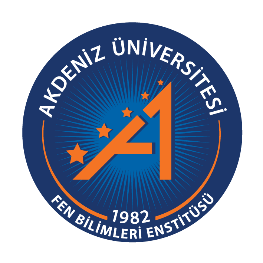 AKDENİZ ÜNİVERSİTESİFEN BİLİMLERİ ENSTİTÜSÜDOKTORA TEZ İZLEME KOMİTESİ ÜYE DEĞİŞİKLİĞİ FORMU....  /..../20...                                                                                                                                                        Tez İzleme Komitesi’nde üye değişikliği yapılacak olan doktora öğrencisinin;Tez İzleme Komitesi’nde üye değişikliği yapılacak olan doktora öğrencisinin;Adı-SoyadıNumarasıAnabilim DalıKayıtlı Olduğu ProgramTez Danışmanı (Unvanı,Adı-Soyadı)33-  Mevcut Tez İzleme Komitesi ÜyeleriIII -  Önerilen Yeni Tez İzleme Komitesi ÜyeleriDeğişiklik Gerekçesi: ………………………………………………………………………… ……………………………………………………………………………………………………Yukarıda kimliği belirtilen Anabilim Dalımız Doktora programı öğrencimizin Tez İzleme Komitesi üye/üyelerinin değişikliği Anabilim Dalı Kurulu tarafından uygun görülerek komite üye/üyeleri değişikliği önerilmiştir. Gereğini bilgilerinize arz ederim.             Tez Danışmanı                                                                       Anabilim Dalı Başkanı        Adı-Soyadı, İmza, Tarih                                                            Adı-Soyadı, İmza, Tarih33-  Mevcut Tez İzleme Komitesi ÜyeleriIII -  Önerilen Yeni Tez İzleme Komitesi ÜyeleriDeğişiklik Gerekçesi: ………………………………………………………………………… ……………………………………………………………………………………………………Yukarıda kimliği belirtilen Anabilim Dalımız Doktora programı öğrencimizin Tez İzleme Komitesi üye/üyelerinin değişikliği Anabilim Dalı Kurulu tarafından uygun görülerek komite üye/üyeleri değişikliği önerilmiştir. Gereğini bilgilerinize arz ederim.             Tez Danışmanı                                                                       Anabilim Dalı Başkanı        Adı-Soyadı, İmza, Tarih                                                            Adı-Soyadı, İmza, Tarih